Fall Tutor Schedule 2021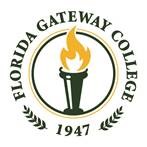 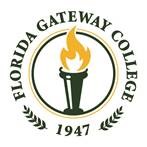 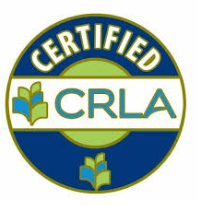 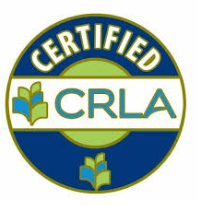 Student Success Center (SSC) Building 59 No Appointments Required for TutoringMonday – Thursday: 8:00 am- 6:00 pmFriday: 9:00 am – 4:30 pm and Saturday: 10:00 am – 2:00 pm (386)754-4382     or     (386)754-4479Last Update: 8/20/2021Fall Tutor Schedule 2021Student Success Center (SSC) Building 59 No Appointments Required for TutoringMonday – Thursday: 8:00 am- 6:00 pmFriday: 9:00 am – 4:30 pm and Saturday: 10:00 am – 2:00 pm (386)754-4382     or     (386)754-4479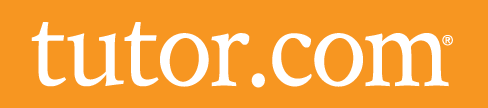 *Online tutors are available 24/7 via tutor.com and can be accessed directly through any Canvas course.StephanieAlishaKynsieNicholasLynsieAshlinSiddhyChristinaACG 2021ACG 2071ECO 2013ECO 2023CHM 2045MAT 0018MAT 0028MAT 1033MAC 1105STA 2023MAT 0018MAT 0028MAT 1033MAC 1105MAC 1114MAC 1140MAC 2311MAC 2312MAC 2313MAP 2302PHY 2048CPHY 2049CSLS 1501ENC 1101ENC 1102PSY 2012HUM 2020SPC 2608ENC 1210SLS 1501ENC 1101ACG 2021ACG 2071MAR 2011BSC 2010HUM 2020ECO 2013ECO 2023SPC 2608GLY 1001POS 1041GEB 1011SLS 1501MAT 0018MAT 0028MAT 1033 HUM 2020SPC 2608BSC 2010BSC 2011CHM 2045CHM 2046STA 2023PHY 1020MAT 0018MAT 0028MAT 1033MAC 1105MAC 1114MAC 1140MAC 2311SPN 1120SPN 1121MAT 0018MAT 0028MAT 1033MAC 1105MAC 1140SPC 2608ARH 1000PHI 2600BSC 2010AMH 2020PSY 2012COP 1000GLY 1001SYG 1320SLS 1501ENC 1101ENC 1102AMH 2020WHO 2012PSY 2012SPN 1120REL 2010SPC 2608Mon8:00 – 1:008:00 – 1:0011:00 – 4:00Tues8:00 – 2:002:30 – 6:008:00 – 1:008:00 – 1:0011:30 – 2:00Wed8:00 – 6:008:00 – 1:008:00 – 1:008:00 – 6:00Thurs2:30 – 6:008:00 – 1:008:00 – 6:008:00 – 1:0011:30 – 2:00Fri9:00 – 4:3011:00 – 4:00Sat10:00 – 2:0010:00 – 2:00 JTAndreSkylarAshleyShelton Nursing TutorKiariaNicolasEmbedded TutorAshleyStudent MentorMAT 0018MAT 0028MAT 1033MAC 1105MAC 1114MAC 1140STA 2023MAC 2311CHM 2045CGS 1570GRA 1117GRA 1103DIG 2721DIG 2109DIG 1711COP 1334COP 1800COP 1000ENC 1101ENC 1102BSC 2085BSC 2086MAT 0018MAT 0028MAT 1033MAT 0018MAT 0028MAT 1033STA 2023ENC 1101ENC 1102CHM 2045CHM 2046ASL 1140ASL 1150BSC 2085BSC 2086Nursing FoundationsNP1NP2ENC 1101ENC 1102SLS 1501BSC 2085BSC 2086SPC 2608HUM 2020PSY 2012DIG 2000DIG 2030DIG 2300DIG 2500GRA 2151Mon3:00 – 6:0011:00 – 4:004:30 – 6:008:00 – 6:00 8:00 – 1:009:00 – 1:00 8:30 – 11:301:00 – 2:303:00 – 6:00Tues10:00 – 1:003:00 – 6:0011:00 – 4:0012:30 – 2:308:00 – 1:009:00 – 1:008:30 – 11:309:30 – 6:00Wed5:00 – 6:0011:00 – 4:008:00 – 1:008:30 – 11:301:00 – 2:303:00 – 6:00Thurs10:00 – 1:003:00 – 6:0011:00 – 4:009:00 – 6:008:00 – 1:008:30 – 11:30Fri9:00 – 4:30Sat10:00 – 2:0010:00 – 2:00